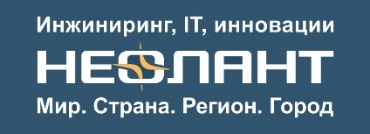 Аналитический центр при Правительстве РФ назвал ИАС «Горизонт» одним из лучших решений для обработки пространственных данных27.01.2017Группа компаний «НЕОЛАНТ», российский разработчик информационно-аналитических систем для органов государственной власти, вошла в тройку лидеров на федеральном конкурсе «Лучшие информационно-аналитические инструменты — 2016». Получив признание 28 экспертов, ИАС «Горизонт» заняла второе место в номинации «Лучшее информационно-аналитическое решение для обработки пространственных данных».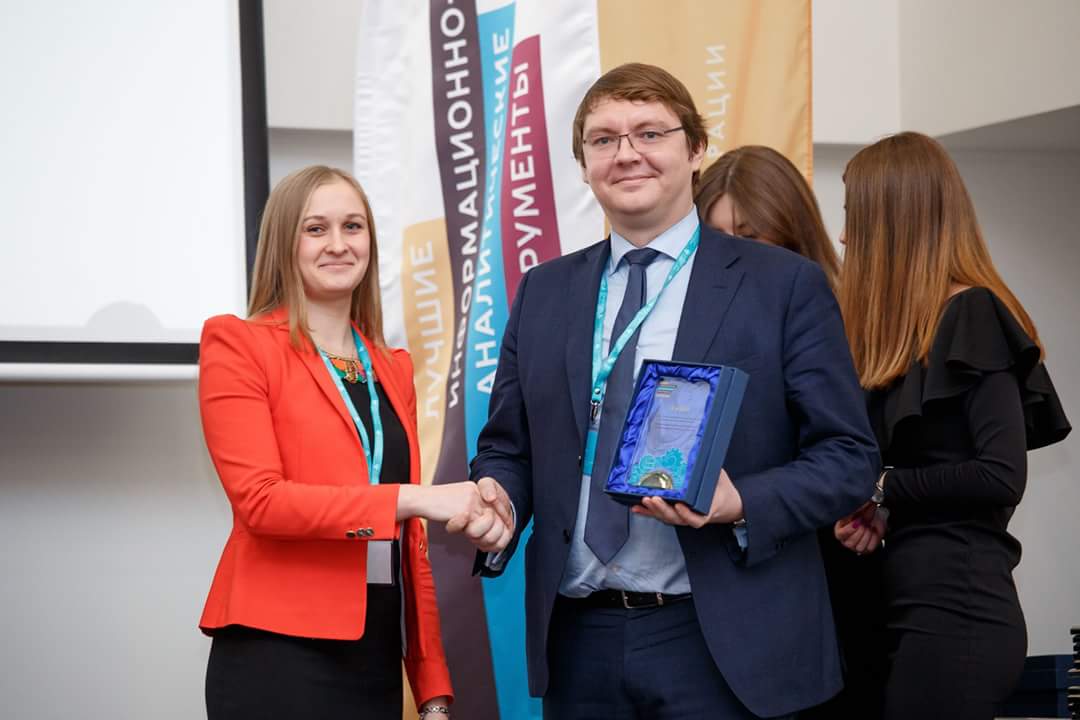 Организатором конкурса выступил Аналитический центр при Правительстве РФ при поддержке Федерального казначейства, Росимущества и Пенсионного Фонда РФ. Основная цель проведения федерального конкурса – выявление и распространение конкурентоспособных и востребованных на государственном уровне лучших информационно-аналитических решений, которые могут быть использованы в деятельности органов государственной власти (ОГВ) и местного самоуправления (ОМСУ), аналитических служб, ситуационных центров и проектных офисов, а также должностных лиц, ответственных за принятие управленческих решений.В номинации «Лучшее информационно-аналитическое решение для обработки пространственных данных» за победу в финале боролись АО «НЕОЛАНТ», ЗАО «СиСофт-Терра», ГКУ «Ресурсы Ямала», ООО «Институт территориального планирования «Град», ООО «Компания СОВЗОНД». Призовые места распределились следующим образом:1 место – ООО «Институт территориального планирования «Град».2 место – АО «НЕОЛАНТ».3 место – ГКУ «Ресурсы Ямала».ИАС «Горизонт» (правообладатель ГК «НЕОЛАНТ») предназначена для использования в ОГВ И ОМСУ при решении задач управления пространственным развитием территории в соответствии с жизненным циклом:Сбор и ведение данных по пространственным объектам различных документов в привязке к картографическим материалам.Мониторинг состояния объектов управления и реализации различных мероприятий.Анализ состояния объектов и изменений.Поддержка принятия решения при планировании изменений; планирование размещения новых объектов и реконструкции существующих.Среди конкурентных преимуществ системы были отмечены:Решение прикладных задач органов власти и местного самоуправления с использованием отечественного ПО, работающего на базе свободного и как следствие – возможность экономии бюджетных средств, снижение угроз национальной безопасности и зависимости от зарубежных поставщиков, изменения курса валют, введения санкций на поставки.Использование стандартизованных форматов и технологий для обработки и предоставления пространственных данных.Настраиваемый и наращиваемый состав оказываемых услуг.Повышение качества принимаемых решений за счет получения комплексной информации об объекте с помощью автоматически выстраиваемых связей (паспорт объекта, картографическая информация, смежная градостроительная документация, сведения из внешних источников). Возможность самостоятельной настройки реестров пространственных данных для решения задач учета и мониторинга состояния объектов без привлечения разработчиков.Формирование иерархической распределенной системы с поддержкой разграничения зон ответственности при подключении к системе пользователей различных организаций с учетом возложенных полномочий.ИАС «Горизонт» включена в Единый реестр российских программ для электронных вычислительных машин и баз данных.Также стоит отметить, что с помощью ИАС «Горизонт» сведения в реестрах актуализируются без дополнительных трудозатрат пользователей:за счет загрузки из внешних источников (например, Росреестра, ФНС);«пассивным образом» – выполняется автоматизированное создание/изменение данных в реестрах в процессе исполнения основного процесса деятельности – оказания услуги.С помощью ИАС «Горизонт» сокращаются затраты на:получение информации, необходимой для принятия решений;поиск документов – все сформированные разрешительные документы автоматически попадают в реестр документов;подготовку картографических данных за счет наличия объединенного каталога данных и автоматической актуализации сведений об объектах, предоставляемых через карту;ведение Каталога карт, т.к. в него автоматически попадают картографические материалы информационной системы обеспечения градостроительной деятельности (ИСОГД);сопровождение Портала, за счет автоматического размещения карт открытого доступа и открытых документов ИСОГД.Преимущества работы в системе уже ощутили органы исполнительной власти и местного самоуправления Республики Саха (Якутия) и Тульской области, ФГУП «Национальный оператор по обращению с радиоактивными отходами».Награждение победителей проходило в рамках конференции «Информационно-аналитические инструменты в государственном управлении». В рамках деловой программы ГК «НЕОЛАНТ» представила доклад «Информационно-аналитическая система пространственного развития «Горизонт».Если вас заинтересовала ИАС «Горизонт», вы можете бесплатно заказать:удаленную демонстрацию, чтобы задать все интересующие вопросы о возможностях системы в режиме онлайн;тестовый доступ для знакомства с возможностями системы со своего рабочего места;консультацию о вариантах внедрения решений от «НЕОЛАНТ».Контактное лицо: Резина Наталья 
Тел./Факс: +7 (499) 999 0000 *400 
rezina@neolant.ru***Всегда свежие и актуальные новости информатизации регионов – it-region.lj.ru***Контакты для прессы:Яковлева МарияРуководитель PR-группыДепартамент маркетинга. PR-группаАО «НЕОЛАНТ»Тел./факс: +7 (499) 999 0000 *174Моб.: +7 (985) 454-13-60yakovleva@neolant.ru